October 2020 “A” Cohort   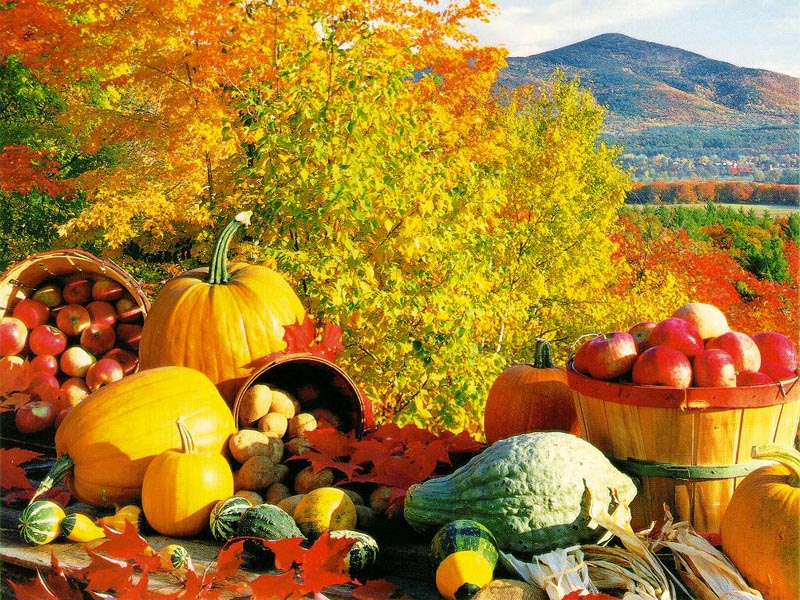 SunMonTuesWedThuFriSat123At home: 30 minutes softwareAt home: 30 minutes software35678910Whole group Workshop 8:Reading 2 “Leaving Crime Behind”Whole Group Workshop 8: Reading 2 compare and contrastAt home: Digital LessonAt home: 30 minutes softwareAt home: 30 minutes software11121314151617Whole Group Workshop 8: Reading 3 “Youth Crime…Adult Time”At home: 30 minutes softwareAt home: Digital LessonNO SCHOOLNO SCHOOL18192021222324Whole Group Workshop 8: writingWhole Group: writingAt home: Digital LessonAt home: 30 minutes softwareAt home: 30 minutes software25262728293031“Holes”“Holes”At home: Digital LessonAt home: 30 minutes softwareAt home: 30 minutes software